LAMPIRAN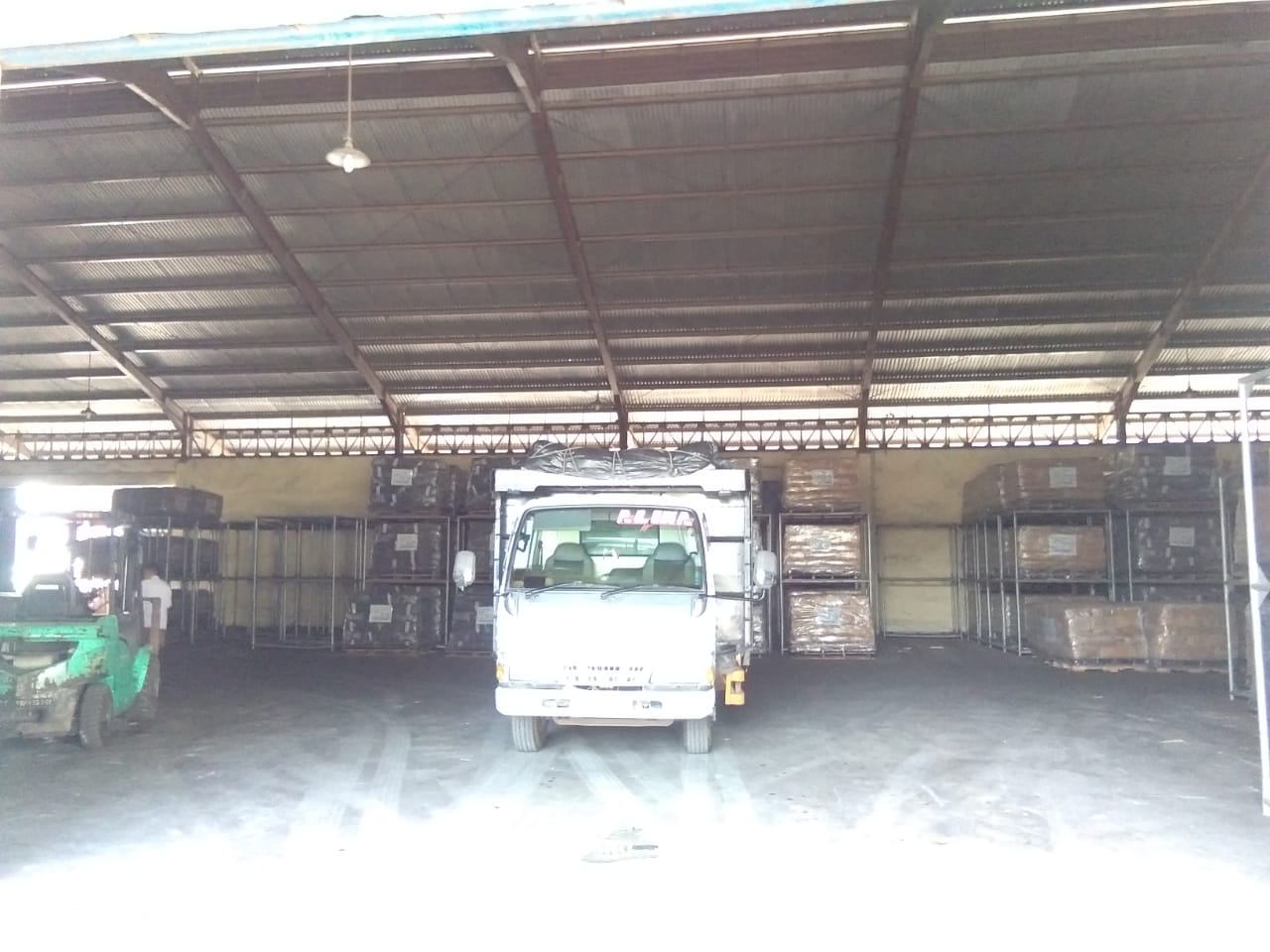 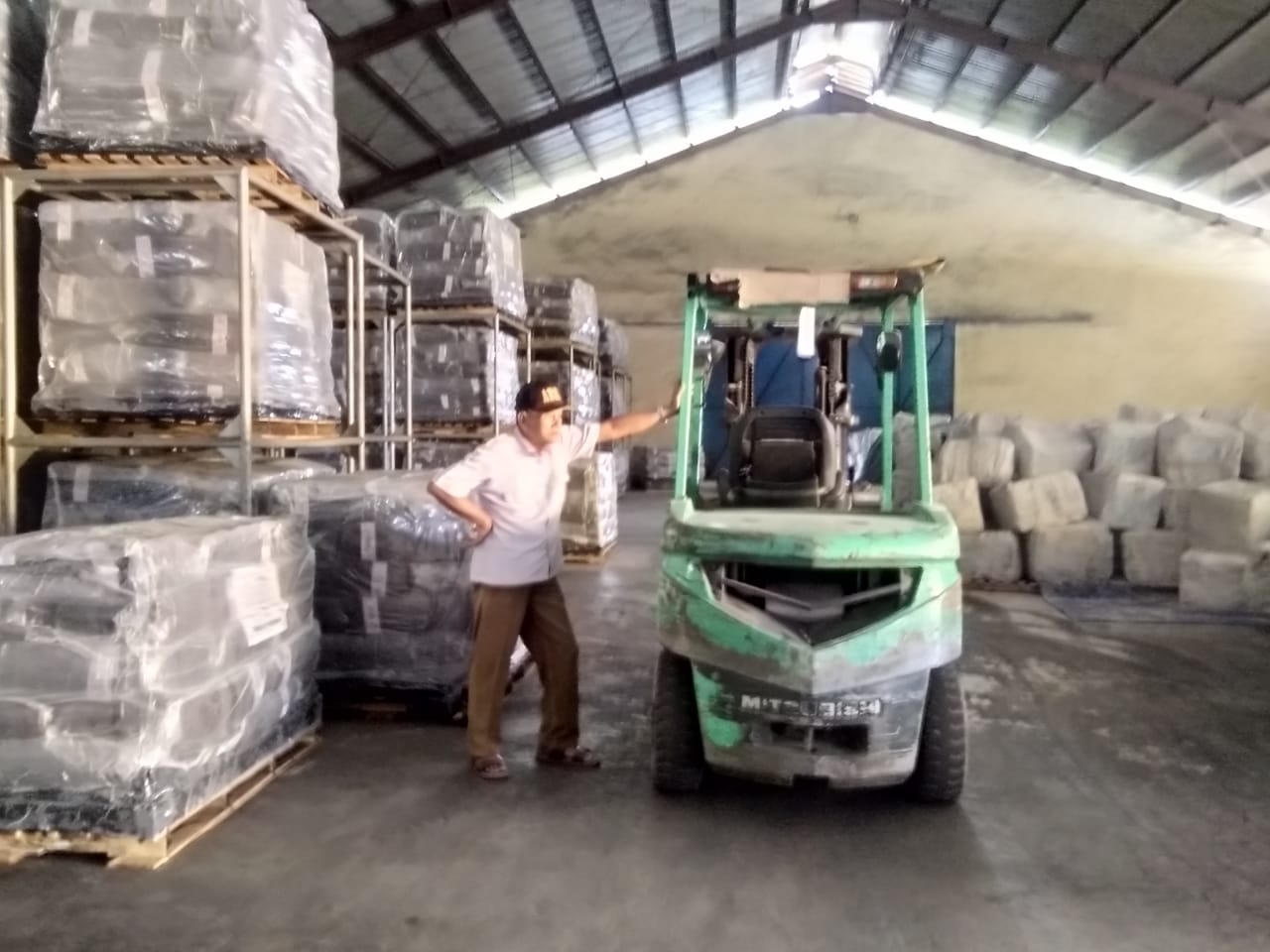 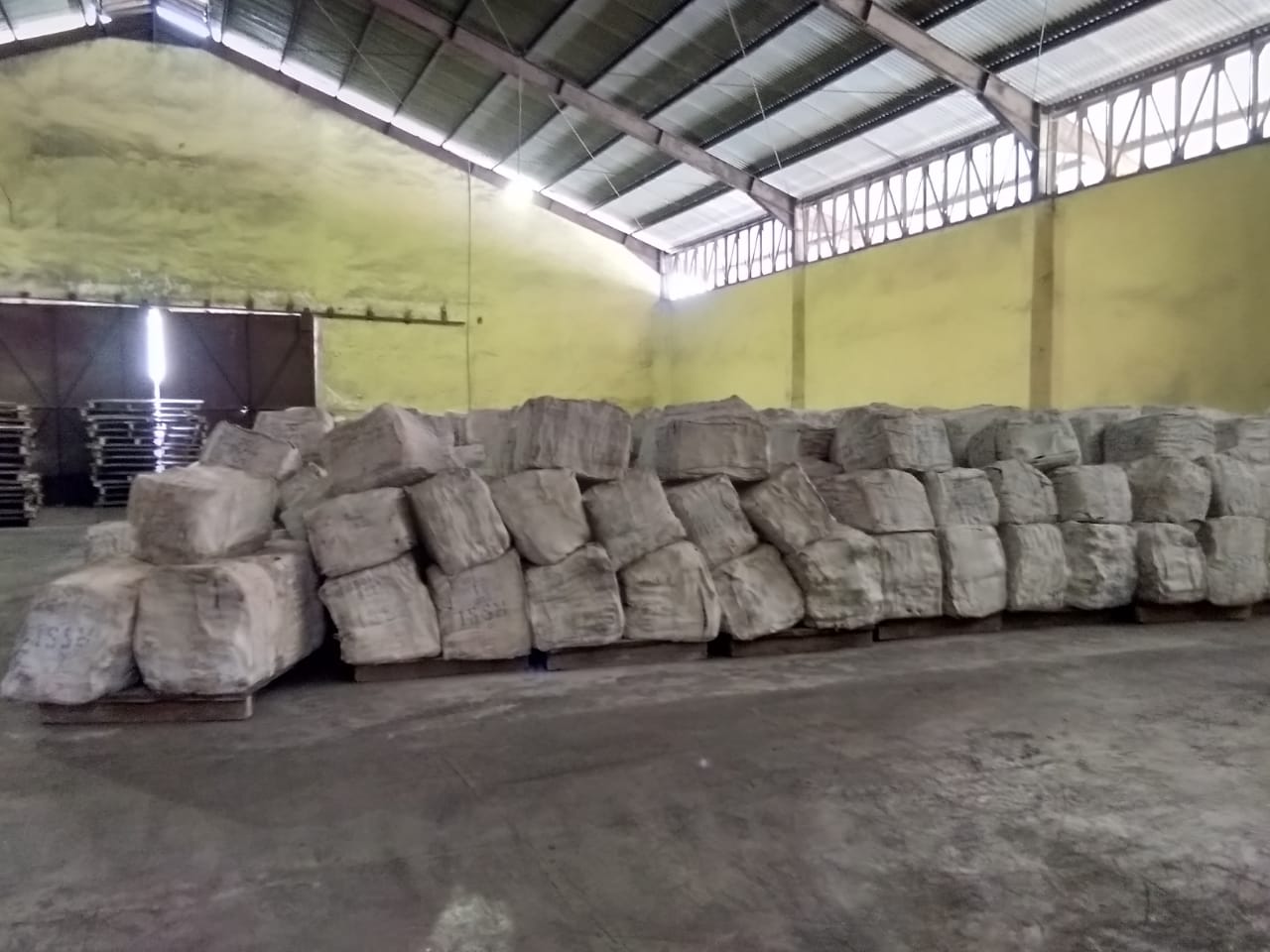 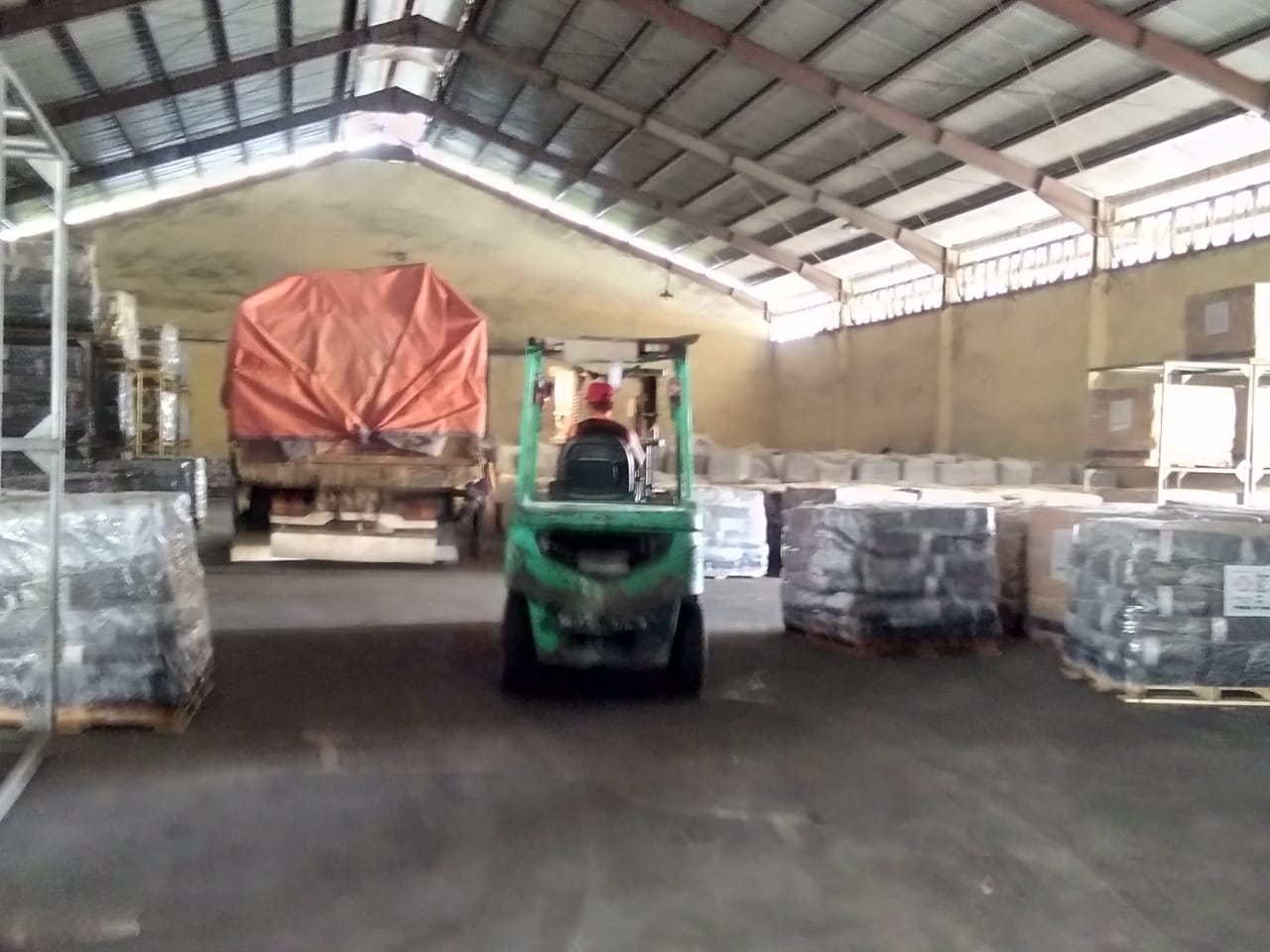 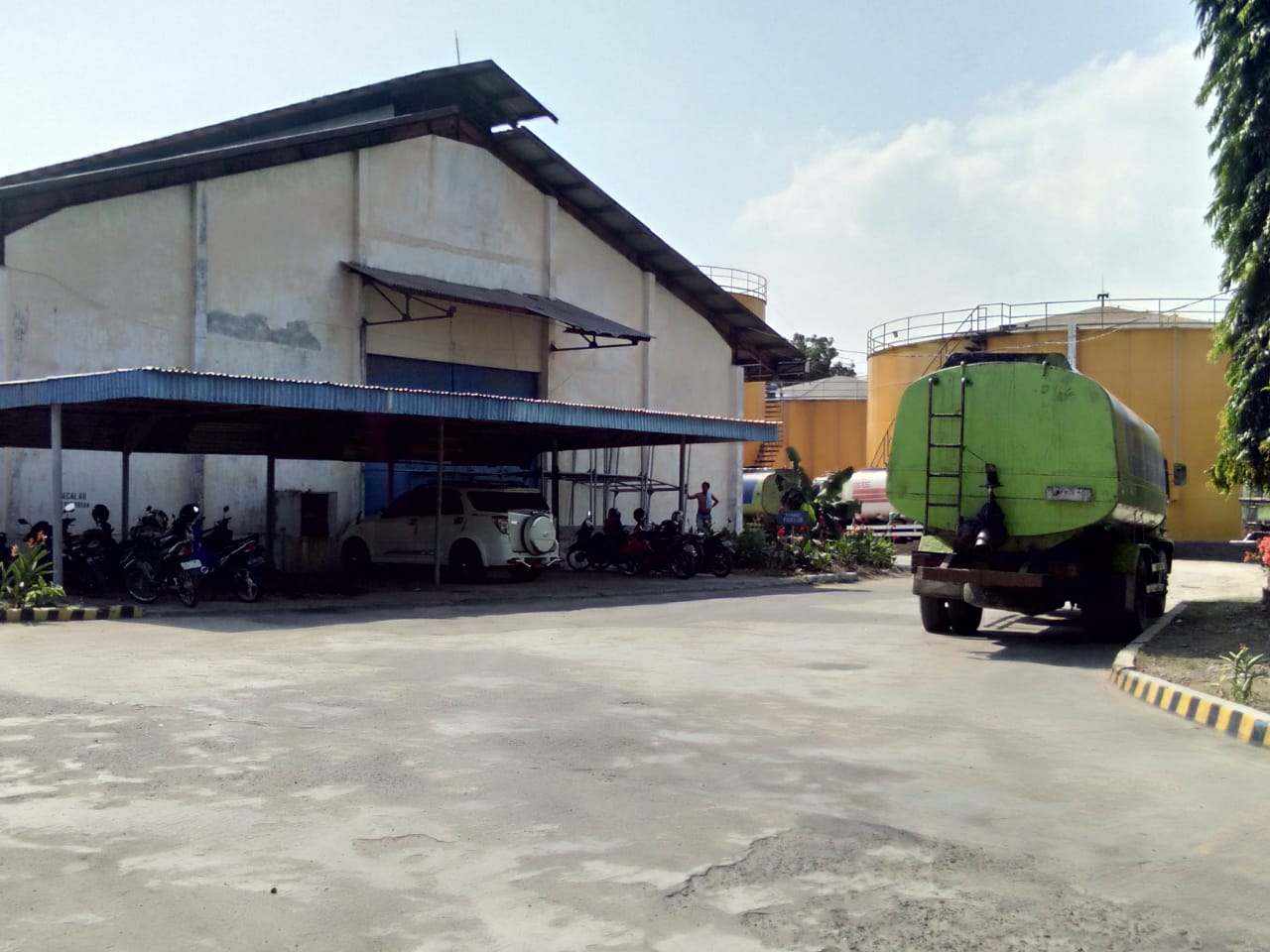 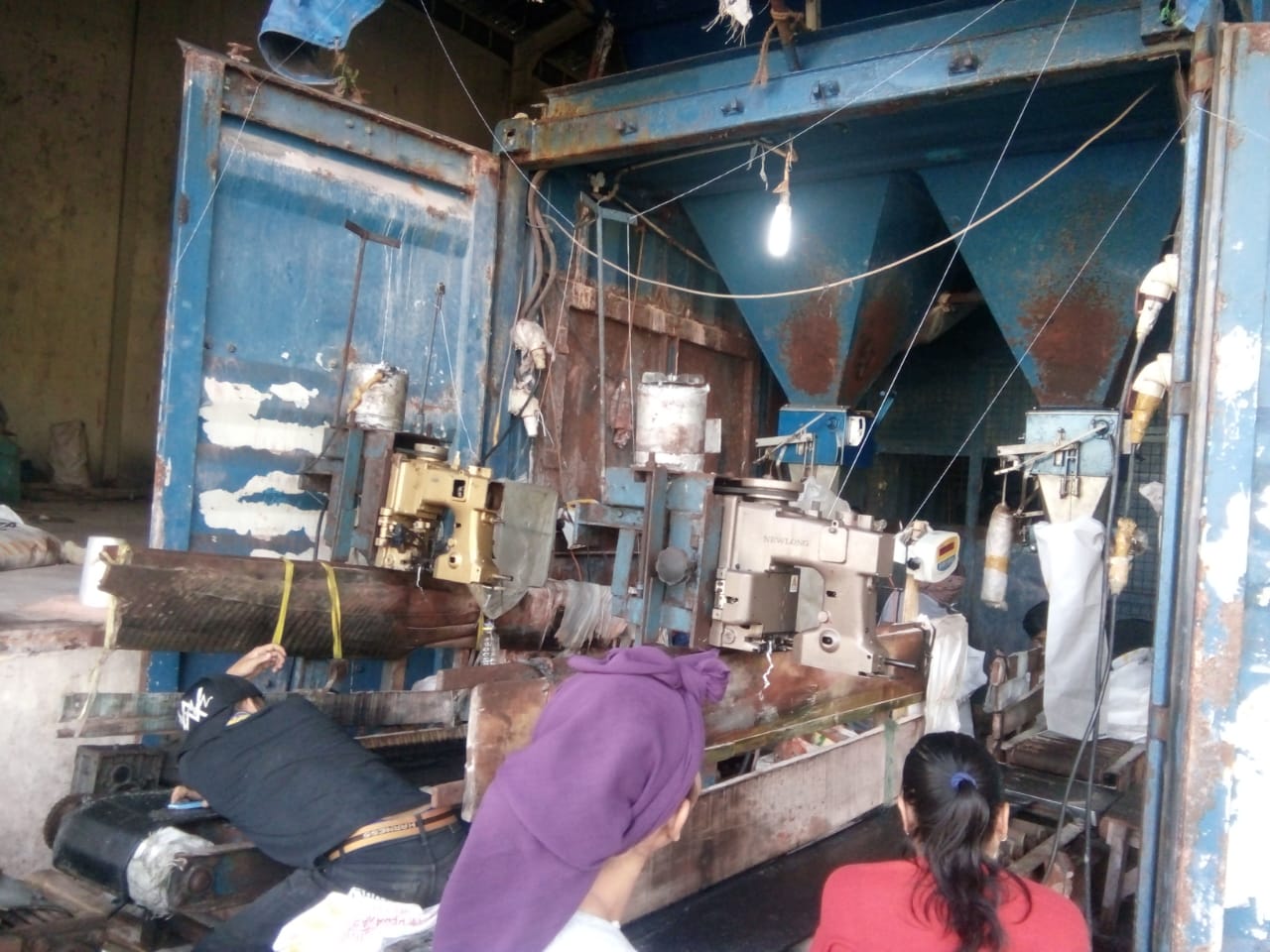 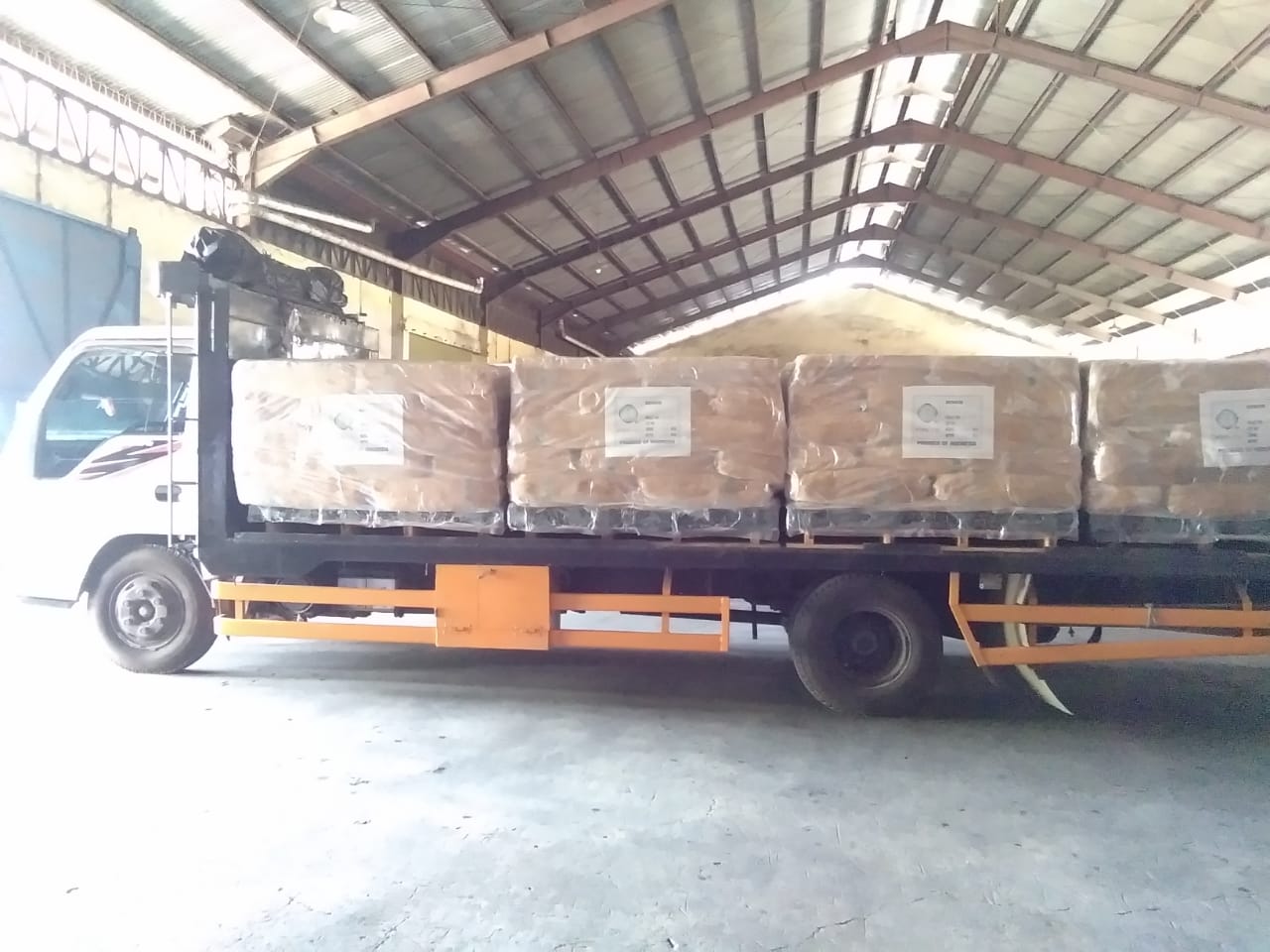 